CONSEJO NACIONAL DE RECTORES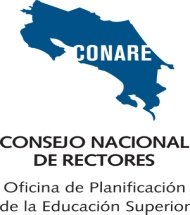 COMISIÓN DE VICERRECTORES DE EXTENSION Y ACCION SOCIALGUÍA PARA LA PRESENTACIÓN DEL INFORME DE AVANCE DE LOS PROYECTOS DEL FONDO DEL SISTEMA (FS)Este informe debe contemplar el avance en la ejecución del proyecto considerando los cambios que se contemplaron a raíz de las medidas por la pandemia. [El texto en color azul es una guía con instrucciones para llenar adecuadamente el formulario; debe eliminarse del documento definitivo. Inserte o elimine filas en las tablas según sea necesario.]INFORMACIÓN GENERAL [Según se indicó en la formulación o en el documento donde se autoriza el cambio, debe indicar el número de oficio donde se aprobó el cambio).]Participantes del proyecto: [Completar la información solicitada en el siguiente cuadro]Contrapartidas con las que cuenta el proyectoCuantificación de los recursos propios , aportados por las instituciones participantes al proyecto.Cuantificar y describir los aportes que realiza cada institución participante del proyecto por concepto de uso de instalaciones, equipo, transporte no contemplado en el presupuesto inicial, personas colaboradoras que apoyan acciones puntuales del proyecto, entre otros.EJECUCIÓN PRESUPUESTARIA POR UNIVERSIDAD [total de recursos asignados al proyecto durante el periodo de vigencia del mismo]Matriz de cuadro de resultados [Debe estar en conformidad con la formulación aprobada]   Objetivo general del proyecto: [Según se indicó en la formulación]Acciones pendientes a ejecutar de acuerdo con lo programado en el periodo evaluadoConclusiones y recomendaciones para el período ejecutado[No exceder una página, sea puntual]Productos académicos obtenidosOBSERVACIONES: Anexos: [Incluir las listas de asistencia, certificados, si se participan con ponencias en Congresos incluirlas, fotografías, entre otros. ]Nombre y firmas digitales de los representantes por universidad del proyecto.Nombre del proyectoPeriodo que comprendeDe mes de inicio a mes final del año [Indicar el periodo de ejecución de los recursos]Población metaRegión y zona geográficaActualización de  línea base  [Indicar solo si es requerido y si hay cambio justificar]Nombre y dos apellidosNombre y dos apellidosUniversidadCoordinador del proyectoResponsable por UniversidadResponsable por UniversidadEstudiantes Estudiantes Otros participantesOtros participantesOtros participantesInstituciónDescripciónAporte cuantificadoCampo numérico  ingresado por el usuarioUniversidadAsignado por concurso de FS   O         Otros recursos definanciamientoEjecutadoSuperávit o déficitJustificación de la diferenciaObjetivo específicosActividadesAvance de los productosEvidencias según medios de verificaciónActividadJustificación del no cumplimiento de la actividadFecha a ejecutarPresupuesto estimado[Debe describir la actividad pendiente a ejecutar de acuerdo con la formulación o imprevistos presentados durante el periodo ejecutado]TotalTotalTotalElaborado por:Fecha: Elaborado por:Fecha: Nombre de la persona coordinadora del proyectoElaborado por:Fecha: Elaborado por:Fecha: Firma digital